Kanton St.Gallen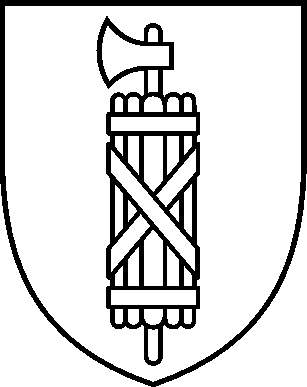 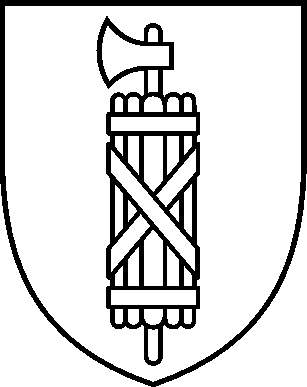 GesundheitsdepartementAmt für Verbraucherschutz und VeterinärwesenLebensmittelinspektoratAngaben zum BetriebPersönliche Angaben der betriebsverantwortlichen Person Herr	 Frau Hauseigentümer	 VerwaltungVoraussetzungen für eine PatenterteilungMeldeformular für Gastwirtschaftsbetriebe Amt für Verbraucherschutzund Veterinärwesen (AVSV)Blarerstrasse 29001 St. GallenT 058 229 28 00F 058 229 28 01info.avsv@sg.ch 
www.avsv.sg.ch  Neuerfassung      Mutation      Betriebsschliessung      Patentwechsel abBetriebsadresseRechnungsadresse(falls abweichend von Betriebsadresse)Name des BetriebsName gem. HandelsregisterVorgängiger BetriebsnameStrasse/ NummerPLZ/OrtTelefonnummerE- MailadresseHomepageUID Nummer         (Pflichtfeld)Unternehmens-Identifikationsnummer = UIDUnternehmens-Identifikationsnummer = UIDName VornameStrasseNummerPLZOrtHandy NrTelefon NrE- MailGeburtsdatumFirma Name VornameStrasseNummerPLZOrtHandy NrTelefon NrFähigkeitsausweis über eine vom BIGA anerkannte Berufslehre in den Bereichen Gastwirtschaft/ Hauswirtschaft oder Nahrung oder GetränkFähigkeitsausweis über eine vom BIGA anerkannte Berufslehre in den Bereichen Gastwirtschaft/ Hauswirtschaft oder Nahrung oder GetränkWenigstens drei Jahre Berufserfahrung im GastgewerbeWenigstens drei Jahre Berufserfahrung im GastgewerbePrüfungsabschluss Lebensmittelhygiene Bestätigung Fähigkeitsausweis / Wirteprüfung einer ausserkantonalen BehördeBestätigung Fähigkeitsausweis / Wirteprüfung einer ausserkantonalen Behörde